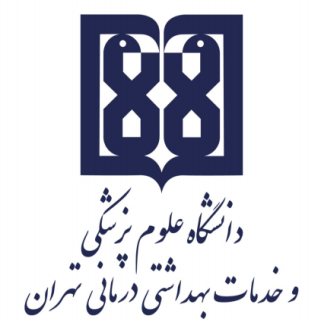 معاونت آموزشيمركز مطالعات و توسعه آموزش علوم پزشکیواحد برنامهریزی آموزشی«طرح دوره آناتومی رادیولوژیک»اطلاعات درس:گروه آموزشی ارایه دهنده درس: آناتومیعنوان درس:آناتومی رادیولوژیککد درس:	22نوع و تعداد واحد: 1.5 واحد نظری و0.5 واحد عملینام مسؤول درس:  دکتر ایمان عباس پورمدرس/ مدرسان:   دکتر ایمان عباس پورپیشنیاز/ همزمان: نداردرشته و مقطع تحصیلی: دکتری آناتومیاطلاعات مسؤول درس:رتبه علمی: استادرشته تخصصی: رادیولوژیمحل کار: دانشکده پزشکیتلفن تماس: 09112187539نشانی پست الکترونیک: IMANABBASPOUR@GMAIL.COMتوصیف کلی درس در این درس دانشجو با آناتومی رادیولوژیک، نحوه تشکیل تصاویر مختلف در رادیوگرافیهای  ساده و تخصصی آشنا شده و اهمیت آن در آموزش و بالین را بهتر متوجه خواهد شد.اهداف کلی/ محورهای توانمندی:آشنایی با نحوه تشکیل تصاویر رادیولوژی ساده و تخصصی،  تصاویر سی تی اسکن و MRI اهداف اختصاصی/ زیرمحورهای هر توانمندی: آشنایی با شکل آناتومیک اعضا در تصاویر رادیولوژی ساده آشنایی با شکل آناتومیک اعضا در تصاویر رادیولوژی تخصصی، آشنایی با شکل آناتومیک اعضا در تصاویر رادیولوژی تصاویر سی تی اسکن آشنایی با شکل آناتومیک اعضا در تصاویر رادیولوژی  MRIپس از پایان این درس انتظار میرود که فراگیر:دانشجو باید بتواند تصاویر رادیولوژی، سی تی اسکن و MRI را از یکدیگر تشخیص داده و بتواند آنها را از نظر آناتومی موضعی تفسیر و تشریح نماید.رویکرد آموزشی: روشهای یاددهی- یادگیری با عنایت به رویکرد آموزشی انتخاب شده:رویکرد مجازی کلاس وارونه 	 یادگیری مبتنی بر بازی دیجیتال یادگیری مبتنی بر محتوای الکترونیکی تعاملی یادگیری مبتنی بر حل مسئله (PBL) 	 یادگیری اکتشافی هدایت شده 	 یادگیری مبتنی بر سناریوی متنی 	 یادگیری مبتنی بر مباحثه در فروم 	سایر موارد (لطفاً نام ببرید) -------رویکرد حضوری سخنرانی تعاملی (پرسش و پاسخ، کوئیز، بحث گروهی و ...) 	 بحث در گروههای کوچک 	 ایفای نقش 	 یادگیری اکتشافی هدایت شده 	 یادگیری مبتنی بر تیم (TBL) 	 یادگیری مبتنی بر حل مسئله (PBL) 	 یادگیری مبتنی بر سناریو 		 استفاده از دانشجویان در تدریس (تدریس توسط همتایان) 	 یادگیری مبتنی بر بازی سایر موارد (لطفاً نام ببرید) -------رویکرد ترکیبیترکیبی از روشهای زیرمجموعه رویکردهای آموزشی مجازی و حضوری، به کار میرود.تقویم درس:وظایف و انتظارات از دانشجو:حضور منظم در کلاس درس، انجام تکالیف در موعد مقرر، مطالعه منابع معرفی شده و مشارکت فعال در برنامههای کلاسروش ارزیابی دانشجو: ارزیابی تکوینی به شکل پرسش های کلاسی (یک چهارم نمره) و ارزیابی تراکمی با آزمونهای کتبی(سه چهارم نمره)                         منابع: منابع شامل کتابهای درسی، نشریههای تخصصی، مقالهها و نشانی وبسایتهای مرتبط میباشد.      الف) کتب: Textbook of Radiology and Imaging: 2-Volume Set: David Sutton       ب) مقالات:      ج) محتوای الکترونیکی:      د) منابع برای مطالعه بیشتر: مجازی  حضوریترکیبینام مدرس/ مدرسانفعالیتهای یادگیری/ تکالیف دانشجو روش تدریسعنوان مبحثجلسههماهنگی با بخش رادیولوژیتوصیف کلیشه حضوری و یا مجازیبررسی ساختارهای آناتومیک و نشانه های رادیولوژیک در گرافیهای جمجمه و سینوسهای پارانازال1هماهنگی با بخش رادیولوژیتوصیف کلیشهحضوری و یا مجازیبررسی ساختارهای آناتومیک در گرافیهای روبرو و نیمرخ 2هماهنگی با بخش رادیولوژیتوصیف کلیشهحضوری و مجازیبررسی ساختارهای آناتومیک و نشانه های رادیولوژیک در گرافیهای ریه، دندهها و مهرههای پشتی3هماهنگی با بخش رادیولوژیتوصیف کلیشهحضوری و مجازیبررسی ساختارهای آناتومیک در گرافیهای شکم و بررسی جایگاه عناصر مختلف 4هماهنگی با بخش رادیولوژیتوصیف کلیشهحضوری و مجازیبررسی ساختارهای آناتومیک در گرافیهای روبرو و نیمرخ مهرههای کمری 5هماهنگی با بخش رادیولوژیتوصیف کلیشهحضوری و مجازیبررسی نشانه های رادیولوژیک در مفاصل AC، شانه، آرنج، مچ و کف دست6هماهنگی با بخش رادیولوژیتوصیف کلیشهحضوری و مجازیبررسی نشانه های رادیولوژیک در مفاصل ساکروایلیاک، هیپ، زانو، مچ و کف پا7هماهنگی با بخش رادیولوژیتوصیف کلیشهحضوری و مجازیسی تی اسکن مهره های گردنی، پشتی و کمری8هماهنگی با بخش رادیولوژیتوصیف کلیشهحضوری و مجازیسی تی اسکن سینوس و مغز9هماهنگی با بخش رادیولوژیتوصیف کلیشهحضوری و مجازیMRI   مغز و ستون مهره ای10